Virtual Secondary Cricket Paper Smash Results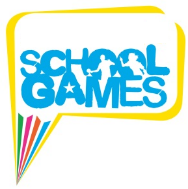 School Name ……………………………………………….PE Lead……………………………….Total Participation numbers (How many in Year 7 – 9 took part)TEAM ENTRY GIRLS                                                                                                                        Total GIRLS team points =TEAM ENTRY BOYS                                                                                                                      Total BOYS team points =YEAR GIRLSBOYS TOTAL 789Total NAME ( First )YEAR POINTS 777788889999NAME ( First )YEAR POINTS 777788889999